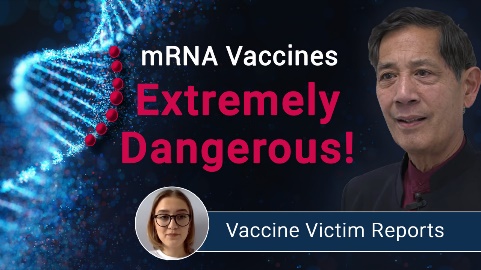 DNA at risk – mRNA vaccines extremely dangerous! New article by Prof Bhakdi, Prof Reiss and Dr. Palmer with a report from a vaccine victim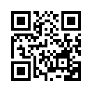 New findings confirm all previous warnings. In their latest article, Prof. Bhakdi, Prof. Reiss and Dr. Michael Palmer explain in a scientifically precise but understandable way for the layperson why so-called mRNA vaccines are fraudulent and extremely dangerous. A subsequent report by an affected person shows the dramatic consequences that the described correlations can have for those already affected.[Lara:] \„Three days after the third coronavirus vaccination on 17 January 2022, I fainted and when I came back, I was completely confused and my legs could no longer hold me up. I just couldn’t walk anymore.’\

[Bhakdi: \"Weeks and even months after the injections, the vaccinated were found to have spike protein and inflammation in many organs, leading to severe and often fatal illnesses. But how could one explain this unexpected sustained production of an mRNA-encoded protein?”\

Kla.TV published Prof Dr Sucharit Bhakdi’s warning letter on the ‘never-ending dangers of RNA vaccines’ in several languages at the end of 2023. Now Prof Dr Sucharit Bhakdi, together with Prof Karina Reiss and Dr. Michael Palmer, has published an article at the end of March 2024 in which new findings confirm all the warnings made at the time. They explain why so-called mRNA vaccines are fraudulent and extremely dangerous in a scientifically precise but understandable way for the layperson. This well-founded article is ideal for passing on to anyone who has not yet familiarized themselves with this topic. It is available as a printable PDF below this broadcast. Afterwards Prof Bhakdi is recording the article for you.

A subsequent report by Lara shows the dramatic effects that the correlations described by Prof Bhakdi can have for those already affected. She is one of countless corona vaccine victims and tells her story of suffering as part of the MWGFD press symposium ‘Vaccinated, damaged, denied ... and now?’.

            Many thanks to Schnute TV for the following recording with Prof Bhakdi!

Vaccine-injured Lara:
\"Hello, my name is Lara and I’m going to tell you my story today....
My name is Lara and I turned twenty a month ago.  
My name is Lara, I‘m twenty and 2 weeks before my 18th birthday I was suddenly unable to walk. Three days after the third corona vaccination on 17 January 2022, I fainted and when I came back to myself, I was completely confused and my legs couldn’t hold me up anymore. I just couldn’t walk anymore. I won’t forget that date. After an hour, I also had difficulty breathing and was taken to the children’s hospital. My condition didn’t change much in the time that followed. Even my hands couldn’t grasp objects properly. I spent my days in bed. I couldn’t read because by the third word in a sentence I had already forgotten the first two words... Music and videos kept me company. Incontinence came on top of that, I didn’t even know the word. I was in bed for ten months. I had just turned eighteen. For me, that would have been the time to go out, to meet friends, to be free. But I was tied to a bed. Friends left one after the other. On the one hand, it was a great pain for me, but on the other, what can you do with someone who is only acting crazy! I can’t explain the whole way of the cross. It would go beyond this time frame. I will describe it in note-form.  
Acupuncture got me back on my feet.  
I have to repeat the school year.
I manage two short trips, Paris and Rome. Hooray!

But September 2022 ...
A leaden fatigue sets in. Relapses start. Can’t walk again. I try to repeat the class, but I can’t. Change of school type, okay. No more A-level school. But the change is good. I get crutches so that I can go to school even on the bad days. The time of recurring so-called relapses begins. The crutches no longer help me because I’ve become too tired for them. I have to accept what I never wanted: the wheelchair. But I can go to school. Then I lived in a kind of relapse rhythm. I have since learnt to live with these relapses Since that day in January 2022, my life has become like a rollercoaster: Relapse, break, half relapse, break, severe relapse, break. It’s not easy. But I can do it. I want to make it. I have a lot of dreams. During these two years, I have been particularly preoccupied with something that may seem unimportant. I didn’t know what kind of sickness I had. Nobody knew. I remember the day my mum found out on the internet that my nameless illness had a name after all: post-vac syndrome. Now I can laugh about it. Because that’s not actually a disease name. But I was happy. Now I know why it was so important to me. Because someone had suddenly seen me. And my condition had a name. Because I shared my illness with others. I was no longer alone. And it was liberating. After many examinations, where I was always told ‘everything is normal’, I now finally have two diagnoses: small fibre neuropathy and fatigue syndrome. I haven’t just had bad medical experiences on this long journey. A few doctors were decisive. They helped me a little further and I thank them from the bottom of my heart. I'm still on the rollercoaster. It’s not over. But it’s flattening now. I hope it stays that way. And I hope I can get off this rollercoaster completely at some point. It would be nice to stand on the ground with functional legs. Keep researching! We all need a perspective. And I need you. Thank you.’\
The association MWGFD has conducted further impressive and moving interviews with mRNA vaccine victims in the series ‘Vaccinated, damaged, denied’. You can find them under the link on the screen. In view of the fact that mRNA technology is also to be introduced for other vaccinations – or more accurately, gene therapies – it is all the more important to publicize these dramatic reports of vaccine damage. Please spread the word about these interviews.

You can also help to make the extent of damage caused by mRNA vaccinations visible by entering vaccine injuries from your environment at vetopedia.org.from ts.Sources:Watch out: Sucharit has disturbing news | RKI protocols
https://odysee.com/@ZeigSchnute:9/Dr.-Bhakdi-Interview:e?r=Dn48yfochYfy2qR56fw6vUgY3Cs7gBLn

Prof. Sucharit Bhakdi, Prof. Karina Reiss und Dr. Michael Palmer:
Why RNA vaccines are fraudulent and extremely dangerous
Artikel als PDF im blauen Kasten unter der Sendung als Download verfügbar

MWGFD:
Press symposium: vaccinated, damaged, denied ... and now?
Erfahrungsbericht von Lara und weiteren
https://odysee.com/@MWGFD:0/20240316psmwgfd:0

MWGFD-Interviewreihe:
„Vaccinated, damaged, denied“
https://youtu.be/tLZOuuMr24s?si=6EJwDbgaq5yza-ZX

Vetopedia
Record vaccination damage here:
https://vetopedia.org/impfschaden

Prof. Sucharit Bhakdi, Prof. Karina Reiss und Dr. Michael Palmer:
Why RNA vaccines are fraudulent and extremely dangerous
Artikel als PDF im blauen Kasten unter der Sendung als Download verfügbar

1. Food and Drug Administration (2020) FDA briefing document: Pfizer-BioNTech COVID-19 Vaccine.
https://www.fda.gov/media/144245/download

2. Food and Drug Administration (2020) FDA briefing document: Moderna MRNA-1273.
https://www.fda.gov/media/144452/download

3. European Medicines Agency (2021) Assessment report: Comirnaty.
https://www.ema.europa.eu/en/documents/assessment-report/comirnaty-epar-public-assessment-report_en.pdf

4. European Medicines Agency (2021) Assessment report: COVID-19 Vaccine Moderna.
https://www.ema.europa.eu/en/documents/assessment-report/spikevax-previously-covid-19-vaccine-moderna-epar-public-assessment-report_en.pdf

5. Morz, M. (2022) A Case Report: Multifocal Necrotizing Encephalitis and Myocarditis after BNT162b2 mRNA Vaccination against Covid-19. Vaccines 10:2022060308
https://www.mdpi.com/2076-393X/10/10/1651

6. Morz, M. (2022) A Case Report: Acute Myocardial Infarction, Coronal Arteritis and Myocarditis after BNT162b2 mRNA Vaccination against Covid-19. Preprints DOI:10.20944/preprints202209.0051.v1
https://www.preprints.org/manuscript/202209.0051/v1

7. Palmer, M. und Bhakdi, S. (2022) Vascular and organ damage induced by mRNA vaccines: irrefutable proof of causality.
https://doctors4covidethics.org/vascular-and-organ-damage-induced-by-mrna-vaccines-irrefutable-proof-of-causality/


8. McKernan, K. et al. (2023) Sequencing of bivalent Moderna and Pfizer mRNA vaccines reveals nanogram to microgram quantities of expression vector dsDNA per dose.
https://osf.io/preprints/osf/b9t7m

9. Josephson, F. et al. (2020) EMA Rapporteur Rolling Review critical assessment report.
10. WHO Expert Committee on Biological Standardization (1998) WHO Technical Report Series No. 878.
https://archive.org/details/EmaRolling

11. McKernan, K. (2023) Pfizer and Moderna bivalent vaccines contain 20-35% expression vector and are transformation competent in E.coli.
https://anandamide.substack.com/p/pfizer-and-moderna-bivalent-vaccines


12. Miao, C.H. et al. (2001) Long-term and therapeutic-level hepatic gene expression of human factor IX after naked plasmid transfer in vivo. Mol. Ther. 3:947-57
https://pubmed.ncbi.nlm.nih.gov/11407909/

13. McKernan, K. (2024) Vaccine targeted qPCR of Cancer Cell Lines treated with BNT162b2.
https://anandamide.substack.com/p/vaccine-targeted-qpcr-of-cancer-cell

14. Rancourt, D. et al. (2023) Age-stratified COVID-19 vaccine-dose fatality rate for Israel and Australia.
https://denisrancourt.ca/entries.php?id=126

15. Rancourt, D. et al. (2023) COVID-19 vaccine-associated mortality in the Southern Hemisphere.
https://correlation-canada.org/covid-19-vaccine-associated-mortality-in-the-southern-hemisphere/

16. Palmer, M. et al. (2023) mRNA Vaccine Toxicity.
https://doctors4covidethics.org/mrna-vaccine-toxicity/This may interest you as well:#SucharitBhakdi-en - Sucharit Bhakdi - www.kla.tv/SucharitBhakdi-en

#VaccineDamage-en - vaccine damage - www.kla.tv/VaccineDamage-en

#mRNA-en - mRNA - www.kla.tv/mRNA-en

Vetopedia Record vaccination damage here - https://vetopedia.org/vaccine-injuriesKla.TV – The other news ... free – independent – uncensored ...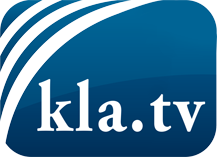 what the media should not keep silent about ...Little heard – by the people, for the people! ...regular News at www.kla.tv/enStay tuned – it’s worth it!Free subscription to our e-mail newsletter here: www.kla.tv/abo-enSecurity advice:Unfortunately countervoices are being censored and suppressed more and more. As long as we don't report according to the ideology and interests of the corporate media, we are constantly at risk, that pretexts will be found to shut down or harm Kla.TV.So join an internet-independent network today! Click here: www.kla.tv/vernetzung&lang=enLicence:    Creative Commons License with Attribution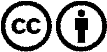 Spreading and reproducing is endorsed if Kla.TV if reference is made to source. No content may be presented out of context.
The use by state-funded institutions is prohibited without written permission from Kla.TV. Infraction will be legally prosecuted.